แบบ สวพท.1ใบเสนอชื่อผู้สมควรดำรงตำแหน่งผู้อำนวยการสถาบันวิจัยเพื่อการพัฒนาท้องถิ่นวันที่ ............................................................เรื่อง	การเสนอชื่อผู้สมควรดำรงตำแหน่งผู้อำนวยการสถาบันวิจัยเพื่อการพัฒนาท้องถิ่น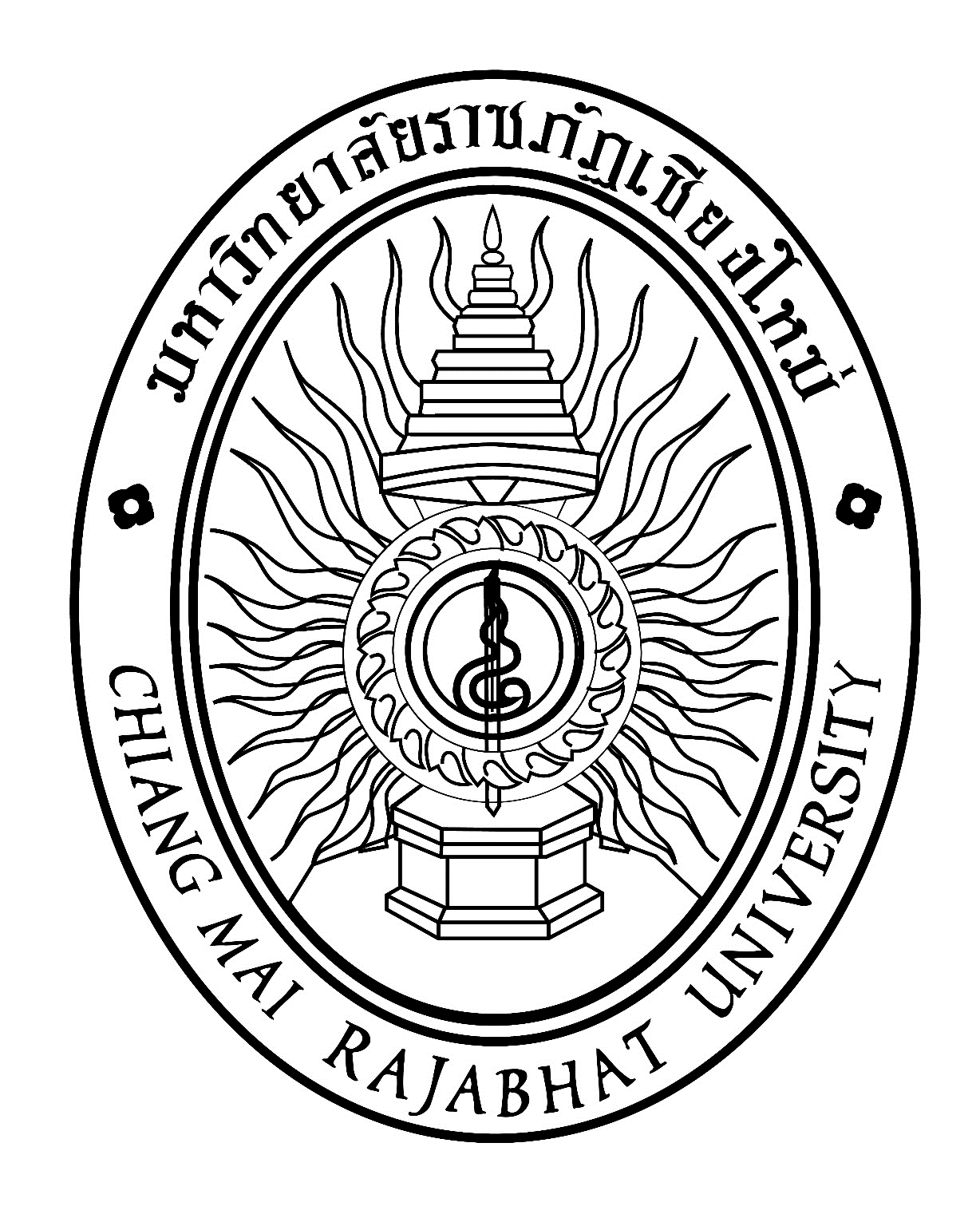 เรียน 	ประธานกรรมการสรรหาบุคคลเพื่อแต่งตั้งเป็นผู้อำนวยการสถาบันวิจัยเพื่อการพัฒนาท้องถิ่นสิ่งที่ส่งมาด้วย	ข้อมูลของผู้ได้รับการเสนอชื่อเป็นผู้สมควรดำรงตำแหน่งผู้อำนวยการสถาบันวิจัยเพื่อการพัฒนาท้องถิ่น(แบบ สวพท.2) 								จำนวน  ๑  ชุดประกาศคณะกรรมการสรรหาบุคคลเพื่อแต่งตั้งเป็นผู้อำนวยการสถาบันวิจัยเพื่อการพัฒนาท้องถิ่น 
เรื่อง คุณสมบัติ หลักเกณฑ์และวิธีการได้มาซึ่งผู้สมควรดำรงตำแหน่งผู้อำนวยการสถาบันวิจัยเพื่อการพัฒนาท้องถิ่น ลงวันที่ 12 เมษายน 2565 กำหนดให้ผู้มีคุณสมบัติตามข้อบังคับมหาวิทยาลัยราชภัฏเชียงใหม่ ว่าด้วย การสรรหาบุคคลเพื่อแต่งตั้งเป็นคณบดีวิทยาลัยแม่ฮ่องสอน พ.ศ. ๒๕๕๓ โดยอนุโลม ซึ่งจะเป็นบุคคลภายในหรือภายนอกมหาวิทยาลัยก็ได้ นั้นข้าพเจ้า.............................................................................ตำแหน่ง...............................................................สังกัดมหาวิทยาลัยราชภัฏเชียงใหม่ วิทยาเขตแม่ฮ่องสอน ขอเสนอชื่อบุคคลผู้สมควรดำรงตำแหน่งผู้อำนวยการสถาบันวิจัยเพื่อการพัฒนาท้องถิ่น คือ ........................................................................................................................พร้อมนี้ ได้แนบเอกสารข้อมูลเบื้องต้นของผู้สมควรดำรงตำแหน่งผู้อำนวยการสถาบันวิจัยเพื่อการพัฒนาท้องถิ่น (แบบ สวพท.๒) เพื่อประกอบการพิจารณาด้วยแล้วจึงเรียนมาเพื่อโปรดพิจารณาลงชื่อ............................................................. 							(.........................................................)      ผู้เสนอชื่อข้าพเจ้า............................................................................................................ยินยอมเข้ารับการสรรหาเป็นผู้อำนวยการสถาบันวิจัยเพื่อการพัฒนาท้องถิ่นลงชื่อ.............................................................(.........................................................) 								 ผู้ได้รับการเสนอชื่อ------------------------------------------------------------------------------------------------------------------------------------------------------------------------------------------------------------------------------------------------การเสนอชื่อโดยบุคลากรของมหาวิทยาลัยราชภัฏเชียงใหม่ซึ่งปฏิบัติงานประจำวิทยาเขตแม่ฮ่องสอน ให้เสนอได้คนละหนึ่งชื่อ
โดยต้องได้รับความยินยอมจากผู้ได้รับการเสนอชื่อและให้ส่งใบเสนอชื่อตามแบบ สวพท.๑ และแบบ สวพท.๒ ตามวัน เวลา และสถานที่ที่คณะกรรมการสรรหาฯ กำหนดไว้สอบถามรายละเอียดเพิ่มเติมได้ที่สำนักงานสภามหาวิทยาลัย โทร. ๐-๕๓๘๘-๕877 และ download แบบฟอร์มได้ที่ www.council.cmru.ac.th (สามารถใช้แบบฟอร์มนี้ถ่ายสำเนาหรือจัดพิมพ์ขึ้นใหม่ได้)